        Curriculum Vitae                                 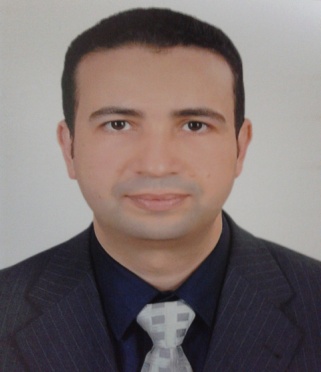 Name  : AHMED AHMED SAYED SAYED MOSAADDate of birth  :1/1/1975Nationality : EgyptianMarital status: married &have three childrenPermanent address: Kafr taha – Shebin Elknater-Qalubia-Egypt  Telephone NO.  :002 01003304881 (Mobile).Email                 :        drahmedmosaad@yahoo.comSex                     :             Male.  Professional qualifications:Date                                Establishment                                                       QualificationAug. -2011               Benha university hospital, Egypt     ------- M.D. degree in anesthesia March-2007       The Saudi Licensing Examination For Health Specialties(anesthesia)                     feb.-2006                Benha university hospital, Egypt   ------ Master degree in anesthesiaMarch-2003           Egyptian medical syndicate            -------              Registered physicianDecember-2001      Benha faculty of medicine, Egypt   ---------             MBBCH     EMPLOYMENT EXPERIENCECURRENT APPOINTMENTS:Lecture of anesthesia and I.C.U in Benha university.PREVIOUS APPOINTMENTS:april 2006 TO mars 2011Full time appointments:Assistant lecture anesthesia & I.C.U Benha University Hospitals - EGYPT.mars 2003 TO mars 2006Full time appointments:Resident anesthesia & I.C.U Zagazeg University Hospitals -Benha Branch-EGYPT.From March 2002to February 2003:Internship appointment (House Officer) anesthesia & i.c.u Zagazeg University Hospitals -Benha Branch Egypt.RESEARCH & AUDITcardiac arrythmias in anesthesia & i.c.uAn essay for fulfillment of the Master Degree in anesthesia & i.c.u Zagazeg University Hospitals -Benha Branch                                                                                              mars 2006.COMPARTIVE STUDY of neostigmine and ketamine as additivies to plain bupivacaine in caudal analgesia after lower abdominal surrery in pediatricsThesis Submitted for fulfillment of the M.D degree in anesthesia and ICU Benha University Hospitals                                                                                               Aug. -2011                REFERENCES: prof. omr mohi eldin.Consultant anesthesia& I.C.U benha University HOSPITALS EgyptAddress: benha University HOSPITALS -  BENHA CITY .QALUBIA Egypt  Mobile: 00201222170781prof. MOHAMED HAMDY ELIWAConsultant anesthesia& I.C.U benha University HOSPITALS EgyptAddress: benha University HOSPITALS - BENHA CITY .QALUBIA Egypt Mobile: 00201001452351ASS.prof Ahmed mostafa  abdelhamedConsultant anesthesia& I.C.U benha University HOSPITALS EgyptMobile:002 01005204130